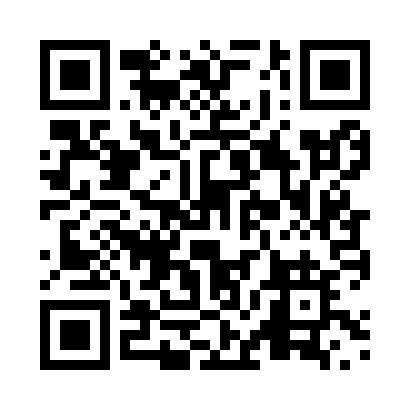 Prayer times for Abana, Quebec, CanadaSat 1 Jun 2024 - Sun 30 Jun 2024High Latitude Method: Angle Based RulePrayer Calculation Method: Islamic Society of North AmericaAsar Calculation Method: HanafiPrayer times provided by https://www.salahtimes.comDateDayFajrSunriseDhuhrAsrMaghribIsha1Sat3:175:181:156:439:1411:152Sun3:165:171:156:439:1411:153Mon3:165:161:166:449:1511:164Tue3:165:161:166:449:1611:165Wed3:165:151:166:459:1711:176Thu3:165:151:166:469:1811:177Fri3:155:141:166:469:1911:188Sat3:155:141:176:479:1911:189Sun3:155:141:176:479:2011:1810Mon3:155:131:176:479:2111:1911Tue3:155:131:176:489:2111:1912Wed3:155:131:176:489:2211:2013Thu3:155:131:186:499:2211:2014Fri3:155:131:186:499:2311:2015Sat3:155:131:186:499:2311:2116Sun3:165:131:186:509:2411:2117Mon3:165:131:186:509:2411:2118Tue3:165:131:196:509:2411:2219Wed3:165:131:196:519:2511:2220Thu3:165:131:196:519:2511:2221Fri3:165:131:196:519:2511:2222Sat3:175:141:206:519:2511:2223Sun3:175:141:206:519:2511:2324Mon3:175:141:206:519:2511:2325Tue3:175:151:206:529:2611:2326Wed3:185:151:206:529:2511:2327Thu3:185:161:216:529:2511:2328Fri3:185:161:216:529:2511:2329Sat3:195:171:216:529:2511:2330Sun3:195:171:216:529:2511:23